Расчёт неразрезной балкиВыбрать основную систему и определить лишние неизвестные.Определить опорные реакции.Построить эпюры поперечных сил и изгибающих моментов.Подобрать сечение из прокатногодвутавра по нормальным напряжениям. Расчётное сопротивление R=210 МПа.Проверить прочность по касательным напряжениям. Расчётное сопротивление сразу Rср=130 МПаа=1,0 ;q3=16 кН/м ; М4,2=26 кНм ; р1=50 Кн ;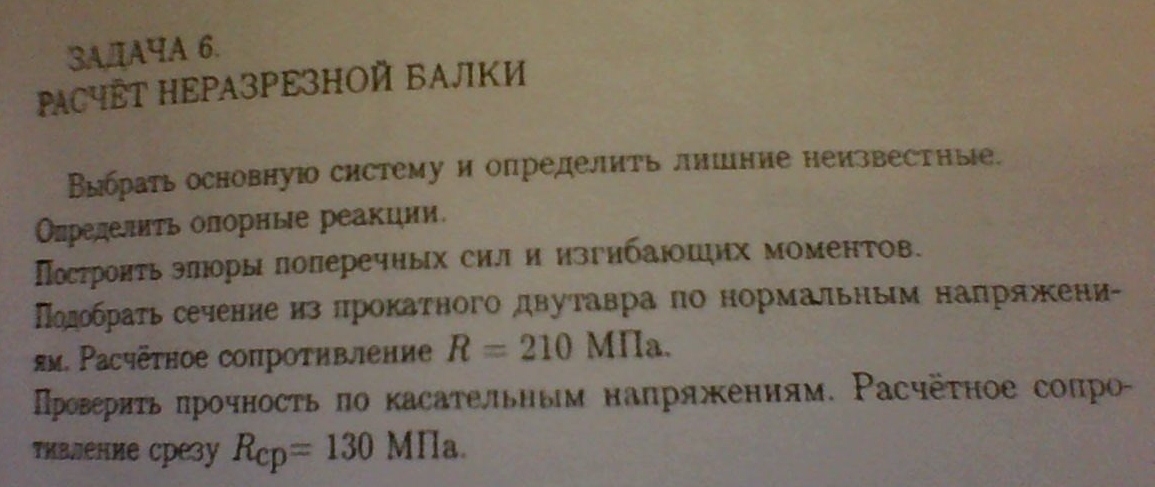 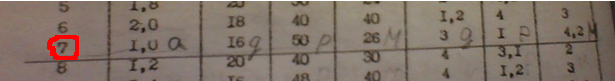 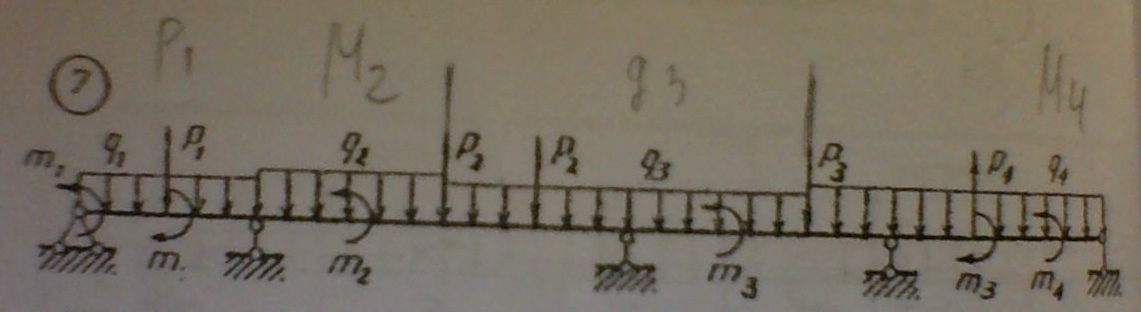 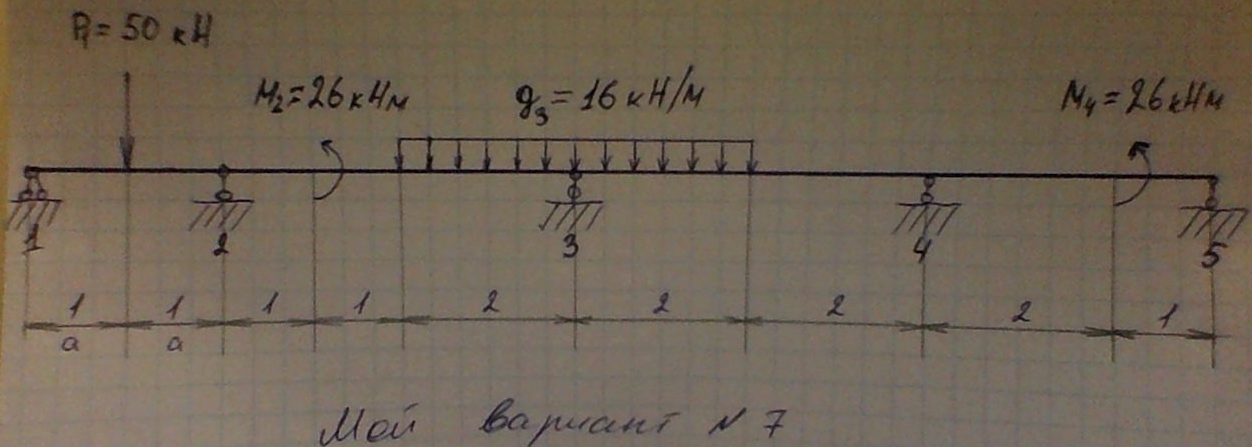 